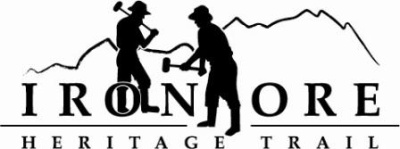 102 W. Washington Suite 232
Marquette, MI 49855
906-235-2923
ironoreheritage@gmail.comIRON ORE HERITAGE RECREATION AUTHORITY
BOARD MEETING  MINUTES OF SEPTEMBER 22, 2021 DRAFT MINUTES
ROLL CALL – Don Britton, Chair, Chocolay Township; Glenn Johnson, Vice Chair/Secretary, Marquette Township; Lauren Luce, Treasurer, Marquette County; Jim Brennan, Republic; Bob Hendrickson, City of Negaunee; Al Reynolds, Negaunee Township; Nick Leach, Marquette
Excused Absence:  Larry Bussone, Ishpeming; Dawn Hoffman, Tilden Township
Staff:  Carol Fulsher
Guests:  Kathy Peters, Ron Yesney, DNR, Rob Katona, DNR
PUBLIC COMMENT (Agenda Items – Limit to three minutes) - 
APPROVAL OF CONSENT AGENDA – Brennan motioned to approve consent agenda as presented; Hendrickson seconded motion.  Consent agenda included August minutes; August Financial including Balance Sheet with assets of $651,461; liabilities of $160,046 and equity of $491,415; 
August profit/loss showing income of $115,849 and expenses of $61,472 for income of $54,412 and YTD income of $476,945, expenses of $384,690 for income of $92,255; 
Q3 budget v actual as of August shows income at 138% of budget; expenses of 44% of budget; YTD as of august shows income at 111% of budget with expenses at 89% of budget; 
August General ledger showing checks written 1297 through 1323 and 
September bills to be paid totaling $19,971.93.  Vote was taken and motion carried. 
APPROVAL OF AGENDA – Johnson motioned to approve agenda as presented; Hendrickson seconded motion. Vote and motion carried.
OLD BUSINESSMichigan Grant UpdatesNegaunee Township Trailhead – Bid documents were uploaded to Michigan grants on August 3 for DNR review. Takes 30-60 days for review.  Weather Shelters/Fishing Piers; Ribbon Cutting & Last Reimbursement – Final reimbursement with paperwork was submitted to close out this project.  Lots of good feedback on this project.2021 Trust Fund Purchase of 176 Acres – Prelim score 310, New Resolution – Reviewed the evaluation worksheet. Leach motioned to sign the resolution attached upping the landowner match to 26%; Brennan seconded motion. Discussion on match points going up by 10 at 26% (through landowners) and 15 more points due to not having an acquisition grant in past. Roll call vote taken and motion passed 7 ayes, 0 nays and 2 absent. 2021 Trust Fund Negaunee Boardwalk – Prelim score 290- Discussion on additional points; argue on sustainability and regional priority project.  Yesney to supply letter of support. 
2021 Maintenance List – Work bee needed to install 8 new kiosk map panels.  ORV work almost finished.  New culvert going in near Lake Lowry.  A culvert extension needed near r/r crossing at Winthrop Junction .A culvert was installed near CR 478 in Republic, but was insufficient width.  Company has until end of month to finish. Leach motioned to rebid if project not fixed; Brennan seconded motion.  Vote and motion carried. Millage Renewal Update – All municipalities were asked to add us to their agendas for presentations.  We will do update presentations in 2021 and go back in 2022 with ballot language and resolution to continue in IOHRA.ORV Parking Lot Options – Several possibilities discuss on ORV parking lot options:  property that Perkins owns near Winthrop Junction. Enlarge Stoneville parking lot. Negaunee also has designs to put in parking lot behind Ice Arena (on our property if we allow).  Consensus that Perkins property would be best fit.  Fulsher to follow up with Dan Perkins on lease language and survey.Trail Etiquette Signage – Trail etiquette signs in packet. However, they will be portrait rather than landscape since will be placed on cedar posts in most cases.  Safer for users.  Cameras – Luce suggested Spypoint cameras. They are in office, but waiting for SD cards and then need to install in field. Pure Michigan video – Fulsher thanked those who helped with Pure Michigan video put together by Michigan MEDC.  Will go out on Michigan social media platforms.  EDA Grant Meeting and Handouts – Brennan motioned to sign resolution included in packet; Johnson seconded. Resolution supports the Outdoor Recreation District Strategic Action plan centered around IOHT and submission of grant application to the Build Back Regional Challenge Grant seeking a $500,000 planning grant. Roll call vote was taken and motion passed 7 ayes, 0 nays, and 2 absent.Cuppad Superior Region Non-motorized plan – Fulsher updated group that CUPPAD is updating their regional non-motorized trail plan. NEW BUSINESS2022 Budget and Priorities – Fulsher will be providing first draft of 2022 budget at October meeting.  Presented a list of budgeting priorities. Discussion on Lakenenland extension and more support behind it.  Asphalt Repair/Coleman Engineering- Fulsher noted that we have areas of asphalt that need repair between Ishpeming and Negaunee asphalt sections.  She reviewed sections with Coleman Engineering staff (civil engineers) who agreed that tree roots are the major problem.  They will send information on solutions. Discussed rubberized asphalt, whether capping would work, trenching.  Brennan noted they used rubberized asphalt at campground and it has been holding up.  Britton will try to contact someone at Michigan Tech who experiments with recycled asphalt.ADMINISTRATOR REPORT – no reportBOARD COMMENT – Brennan notified that Humboldt wants to do something at Tower Lake.  Is that a way to get them into Authority.  Also noted that Welcoming Center ribbon cutting went well. 
Leach noted he liked the Museum as a place to meet.
PUBLIC COMMENT – Yesney and Katona were impressed with weather shelters and fishing piers. 
ADJOURNMENT  - Leach motioned to adjourn meeting; Brennan seconded motion. Vote and motion carried and meeting adjourned at 6:00 pm.



